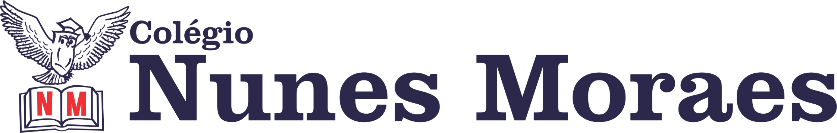 “SOMOS DO TAMANHO QUE NOS PERMITIMOS SER ... SONHE, ESTUDE, LUTE, INSISTA ... PERMITA-SE!”Boa terça-feira.1ª aula: 7:20h às 8:00h – PORTUGUÊS – PROFESSORA: JANIELLY RAMOS1º passo: Faça a leitura do texto “ A seguir cenas do próximo capítulo” (p. 07-08).2º passo: Leia o trecho da telenovela “ Sinfonia do Amor” (p. 09).3º passo: Responda as questões, p. 09-10; q. 03-05.4º passo: Faça a correção das questões no grupo do WhatsApp.5º passo: Envie para a coordenação as questões trabalhadas em aula.6º passo: Faça a correção das questões no grupo do WhatsApp.Durante a resolução dessas questões a professora Janielly vai tirar dúvidas no WhatsApp (9.9425-8076Faça foto das atividades que você realizou e envie para coordenação Islene (9.9150-3684)Essa atividade será pontuada para nota.2ª aula: 8:00h às 8:40h – MATEMÁTICA – PROFESSOR: DENILSON SOUSA1° passo: Organize-se com seu material, livro de matemática, caderno, caneta, lápis e borracha.  2° passo: Acompanhe a videoaula com o professor Denilson Sousa.  Assista a aula no seguinte link:https://youtu.be/kP8IhX71b10(29 min.)3° passo: Copie em seu caderno as questões que o professor Denilson resolveu na videoaula. Resolva: P. 09 Q. 2 (B)Durante a resolução dessas questões o professor Denilson vai tirar dúvidas no grupo de WhatsApp da sala.    Durante a resolução dessas questões o professor Denilson vai tirar dúvidas no WhatsApp (9165.2921)Faça foto das atividades que você realizou e envie para coordenação Islene (9.9150-3684)Essa atividade será pontuada para nota.Intervalo: 8:40h às 9:00h3ª aula: 9:00h às 09:40 h – CIÊNCIAS – PROFESSORA: RAFAELLA CHAVES1º passo: Leitura da abertura da unidade, páginas 2 e 3.2º passo: Acessar o link para assistir a vídeo aula: https://www.youtube.com/watch?v=RS1OqqJHVQ8&t=23s3º passo: Atividade de sala: Agora é com você - questões 1 e 2, página 8.ESTAREI DISPONÍVEL NO WHATSAPP PARA TIRAR SUAS DÚVIDAS.  4º passo: Enviar para o responsável da sala.5º passo: Atividade pós aula: Suplementar 3 – página 42, questões 1 e 4.ATENÇÂO: Atividade pós aula deverá ser fotografada e enviada por WhatsApp.Durante a resolução dessas questões a professora Rafaella vai tirar dúvidas no WhatsApp (9.92057894)Faça foto das atividades que você realizou e envie para coordenação Islene (9.9150-3684)Essa atividade será pontuada para nota.4ª aula: 09:40h às 10:20h – PORTUGUÊS – PROFESSORA: JANIELLY RAMOS1º passo: Responda juntamente com a professora as questões de 06 a 09 (p. 10-11) enquanto assiste à aula 2 do capítulo 11 disponível no link: https://www.youtube.com/watch?v=vg1hdIY5Sq0 de 00:00 até 21:43.Observação: Pause o vídeo quando for necessário.Durante a resolução dessas questões a professora Janielly vai tirar dúvidas no WhatsApp (9.9425-8076)Faça foto das atividades que você realizou e envie para coordenação Islene (9.9150-3684)Essa atividade será pontuada para nota.PARABÉNS POR SUA DEDICAÇÃO!